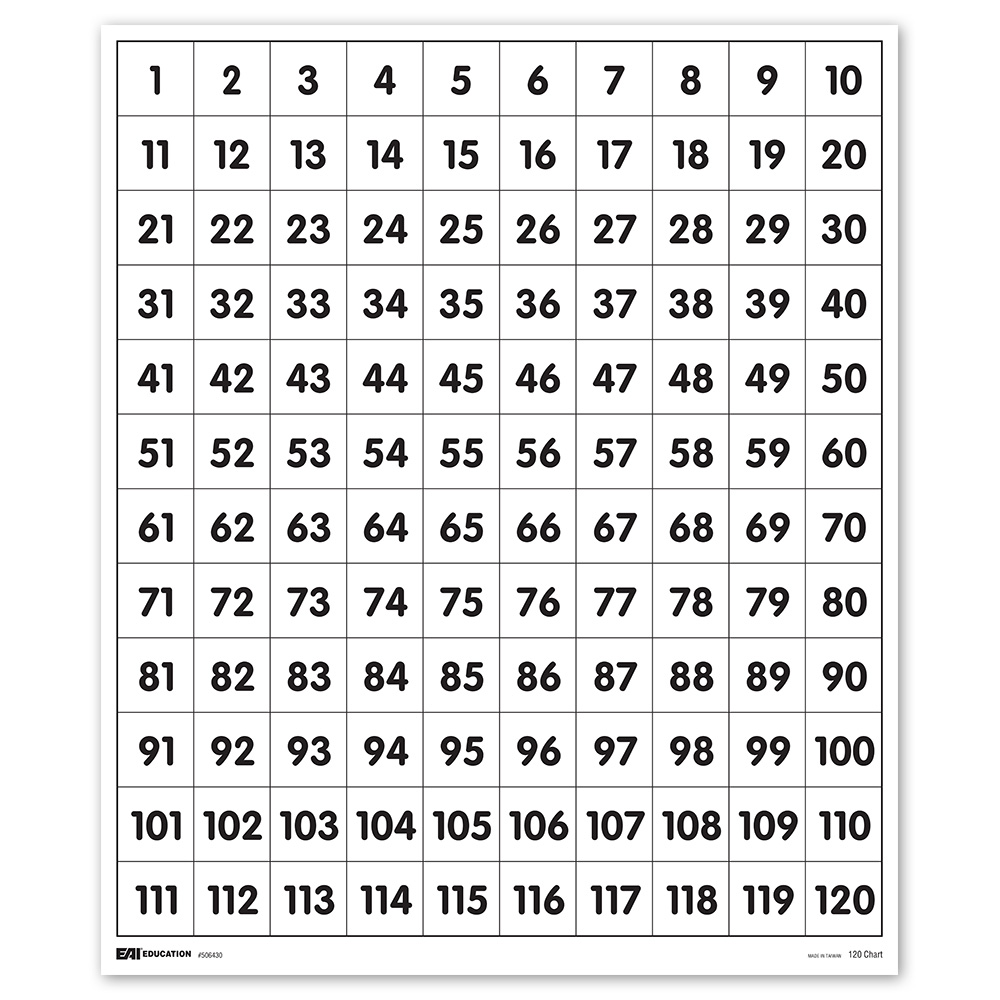 ,